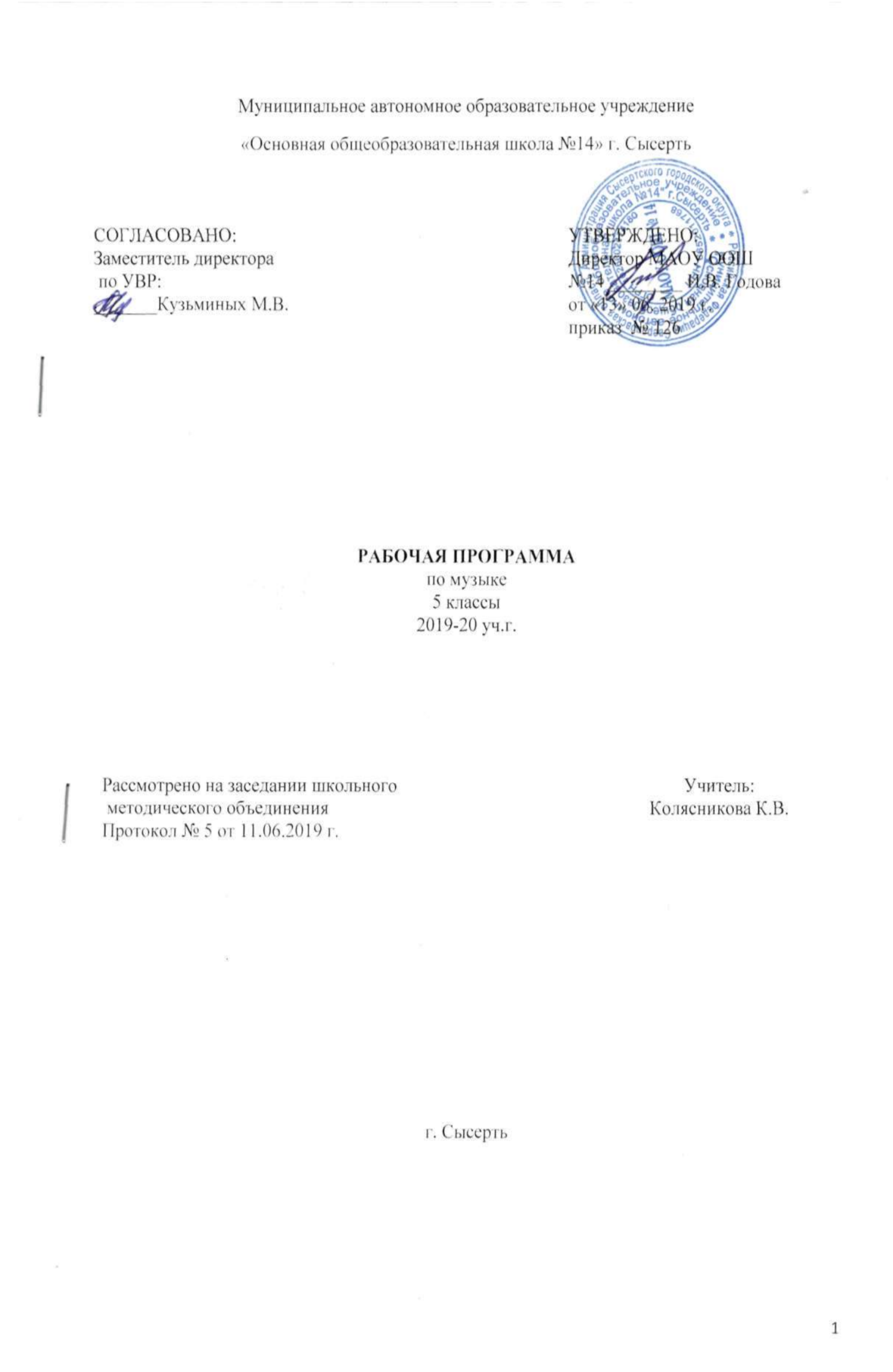 Пояснительная запискаДанная рабочая программа составлена на основе:Федерального закона от 29.12.2012г. № 273-ФЗ "Об образовании в Российской Федерации";Федеральный государственный образовательный стандарт образования обучающихся с умственной отсталостью (интеллектуальными нарушениями) утвержден приказом Министерства образования и науки РФ от 19 декабря 2014 г. № 1599.Адаптированной	основной общеобразовательной программы обучающихся с умственной отсталостью;Учебного плана школы на 2019-2020 учебный годКалендарного учебного графика работы школы на 2019-2020 учебный годРасписания занятий на 2019-2020 учебный год;Устава школы«Музыка» - учебный предмет, предназначенный для формирования у обучающихся с умственной отсталостью (интеллектуальными нарушениями) элементарных знаний, умений и навыков в области музыкального искусства, развития их музыкальных способностей, мотивации к музыкальной деятельности.Цель: Приобщение к музыкальной культуре обучающихся с умственной отсталостью (интеллектуальными нарушениями) как к неотъемлемой части духовной культуры.Задачи учебного предмета «Музыка»:-накопление первоначальных впечатлений от музыкального искусства и получение доступного опыта (овладение элементарными знаниями, слушательскими и доступными исполнительскими умениями).-приобщение к культурной среде, дающей обучающемуся впечатления от музыкального искусства, формирование стремления и привычки к слушанию музыки, посещению концертов, самостоятельной музыкальной деятельности и др.-развитие способностей получать удовольствие от музыкальных произведений, выделение собственных предпочтений в восприятии музыки, приобретение опыта самостоятельной музыкальной деятельности.-формирование простейших эстетических ориентиров и их использование в организации обыденной жизни и праздника.-развитие восприятия, в том числе восприятия музыки, мыслительных процессов, певческого голоса, творческих способностей обучающихся.Коррекционная направленность учебного предмета «Музыка» обеспечивается композиционностью, игровой направленностью, эмоциональной дополнительностью используемых методов. Музыкально-образовательный процесс основан на принципе индивидуализации и дифференциации процесса музыкального воспитания, комплексности обучения, доступности, систематичности и последовательности, наглядности.СОДЕРЖАНИЕ I-V КЛАССЫПояснительная записка«Музыка» ― учебный предмет, предназначенный для формирования у обучающихся с умственной отсталостью (интеллектуальными нарушениями) элементарных знаний, умений и навыков в области музыкального искусства, развития их музыкальных способностей, мотивации к музыкальной деятельности.Цель ― приобщение к музыкальной культуре обучающихся с умственной отсталостью (интеллектуальными нарушениями) как к неотъемлемой части духовной культуры.Задачи учебного предмета «Музыка»:― накопление первоначальных впечатлений от музыкального искусства и получение доступного опыта (овладение элементарными музыкальными знаниями, слушательскими и доступными исполнительскими умениями).― приобщение к культурной среде, дающей обучающемуся впечатления от музыкального искусства, формирование стремления и привычки к слушанию музыки, посещению концертов, самостоятельной музыкальной деятельности и др.― развитие способности получать удовольствие от музыкальных произведений, выделение собственных предпочтений в восприятии музыки, приобретение опыта самостоятельной музыкально деятельности.― формирование простейших эстетических ориентиров и их использование в организации обыденной жизни и праздника.― развитие восприятия, в том числе восприятия музыки, мыслительных процессов, певческого голоса, творческих способностей обучающихся.Коррекционная направленность учебного предмета «Музыка» обеспечивается композиционностъю, игровой направленностью, эмоциональной дополнительностью используемых методов. Музыкально-образовательный процесс основан на принципе индивидуализации и дифференциации процесса музыкального воспитания, взаимосвязи обучения и воспитания, оптимистической перспективы, комплексности обучения, доступности, систематичности и последовательности, наглядности.Содержание учебного предметаВ содержание программы входит овладение обучающимися с умственной отсталостью (интеллектуальными нарушениями) в доступной для них форме и объеме следующими видами музыкальной деятельности: восприятие музыки, хоровое пение, элементы музыкальной грамоты, игра на музыкальных инструментах детского оркестра. Содержание программного материала уроков состоит из элементарного теоретического материала, доступных видов музыкальной деятельности, музыкальных произведений для слушания и исполнения, вокальных упражнений. Восприятие музыкиРепертуар для слушания: произведения отечественной музыкальной культуры; музыка народная и композиторская; детская, классическая, современная.Примерная тематика произведений: о природе, труде, профессиях, общественных явлениях, детстве, школьной жизни и т.д. Жанровое разнообразие: праздничная, маршевая, колыбельная песни и пр.Слушание музыки:― овладение умением спокойно слушать музыку, адекватно реагировать на художественные образы, воплощенные в музыкальных произведениях; развитие элементарных представлений о многообразии внутреннего содержания прослушиваемых произведений;― развитие эмоциональной отзывчивости и эмоционального реагирования на произведения различных музыкальных жанров и разных по своему характеру; ― развитие умения передавать словами внутреннее содержание музыкального произведения;― развитие умения определять разнообразные по форме и характеру музыкальные произведения (марш, танец, песня; весела, грустная, спокойная мелодия);― развитие умения самостоятельно узнавать и называть песни по вступлению; развитие умения различать мелодию и сопровождение в песне и в инструментальном произведении;― развитие умения различать части песни (запев, припев, проигрыш, окончание);― ознакомление с пением соло и хором; формирование представлений о различных музыкальных коллективах (ансамбль, оркестр);― знакомство с музыкальными инструментами и их звучанием (фортепиано, барабан, скрипка и др.)Хоровое пение.Песенный репертуар: произведения отечественной музыкальной культуры; музыка народная и композиторская; детская, классическая, современная. Используемый песенный материал должен быть доступным по смыслу, отражать знакомые образы, события и явления, иметь простой ритмический рисунок мелодии, короткие музыкальные фразы, соответствовать требованиям организации щадящего режима по отношению к детскому голосуПримерная тематика произведений: о природе, труде, профессиях, общественных явлениях, детстве, школьной жизни и т.д. Жанровое разнообразие: игровые песни, песни-прибаутки, трудовые песни, колыбельные песни и пр.Навык пения:― обучение певческой установке: непринужденное, но подтянутое положение корпуса с расправленными спиной и плечами, прямое свободное положение головы, устойчивая опора на обе ноги, свободные руки;― работа над певческим дыханием: развитие умения бесшумного глубокого, одновременного вдоха, соответствующего характеру и темпу песни; формирование умения брать дыхание перед началом музыкальной фразы; отработка навыков экономного выдоха, удерживания дыхания на более длинных фразах; развитие умения быстрой, спокойной смены дыхания при исполнении песен, не имеющих пауз между фразами; развитие умения распределять дыхание при исполнении напевных песен с различными динамическими оттенками (при усилении и ослаблении дыхания);― пение коротких попевок на одном дыхании;― формирование устойчивого навыка естественного, ненапряженного звучания; развитие умения правильно формировать гласные и отчетливо произносить согласные звуки, интонационно выделять гласные звуки в зависимости от смысла текста песни; развитие умения правильно формировать гласные при пении двух звуков на один слог; развитие умения отчетливого произнесения текста в темпе исполняемого произведения;― развитие умения мягкого, напевного, легкого пения (работа над кантиленой - способностью певческого голоса к напевному исполнению мелодии);― активизация внимания к единой правильной интонации; развитие точного интонирования мотива выученных песен в составе группы и индивидуально; ― развитие умения четко выдерживать ритмический рисунок произведения без сопровождения учителя и инструмента (а капелла); работа над чистотой интонирования и выравнивание звучания на всем диапазоне;― развитие слухового внимания и чувства ритма в ходе специальных ритмических упражнений; развитие умения воспроизводить куплет хорошо знакомой песни путем беззвучной артикуляции в сопровождении инструмента;― дифференцирование звуков по высоте и направлению движения мелодии (звуки высокие, средние, низкие; восходящее, нисходящее движение мелодии, на одной высоте); развитие умения показа рукой направления мелодии (сверху вниз или снизу вверх); развитие умения определять сильную долю на слух;― развитие понимания содержания песни на основе характера ее мелодии (веселого, грустного, спокойного) и текста; выразительно-эмоциональное исполнение выученных песен с простейшими элементами динамических оттенков;― формирование понимания дирижерских жестов (внимание, вдох, начало и окончание пения);― развитие умения слышать вступление и правильно начинать пение вместе с педагогом и без него, прислушиваться к пению одноклассников; развитие пения в унисон; развитие устойчивости унисона; обучение пению выученных песен ритмично, выразительно с сохранением строя и ансамбля;― развитие умения использовать разнообразные музыкальные средства (темп, динамические оттенки) для работы над выразительностью исполнения песен;― пение спокойное, умеренное по темпу, ненапряженное и плавное в пределах mezzopiano (умеренно тихо) и mezzoforte (умеренно громко);― укрепление и постепенное расширение певческого диапазона ми1 – ля1, ре1 – си1, до1 – до2.― получение эстетического наслаждения от собственного пения.Элементы музыкальной грамотыСодержание: ― ознакомление с высотой звука (высокие, средние, низкие);― ознакомление с динамическими особенностями музыки (громкая ― forte, тихая ― piano);― развитие умения различать звук по длительности (долгие, короткие):― элементарные сведения о нотной записи (нотный стан, скрипичный ключ, добавочная линейка, графическое изображение нот, порядок нот в гамме до мажор).Игра на музыкальных инструментах детского оркестра.Репертуар для исполнения: фольклорные произведения, произведения композиторов-классиков и современных авторов.Жанровое разнообразие: марш, полька, вальсСодержание: ― обучение игре на ударно-шумовых инструментах (маракасы, бубен, треугольник; металлофон; ложки и др.);― обучение игре на балалайке или других доступных народных инструментах; ― обучение игре на фортепиано.Задачи коррекционно-развивающие:корригировать отклонения в интеллектуальном развитии;корригировать нарушения звук произносительной стороны речи, осуществлять разно уровневый подход к обучению в классе коррекции.Работа по музыкальному воспитанию строится исходя из следующих принципов обучения:коррекционная направленность обучения;оптимистическая перспектива образования;индивидуализация и дифференциация процесса обучения.Дифференцированный подход в организации контроля за учебной деятельностью учащихся на уроках музыки и пения предполагает:индивидуальный характер контроля;систематичность и сочетание его со всеми сторонами музыкальной деятельности учащихся;разнообразие форм проведения;всесторонность;объективность;учёт особенностей предмета «Музыка и пение», индивидуальных качеств обучающихся, требующих проведения итогового контроля по курсу в виде музыкальной викториныв конце 1 и 2-го полугодия для 1 класса и в конце каждой четверти для 2 – 5 классов.Отличительные особенности программы:интегрированный подход к изучению тем по слушанию музыки;использование ИКТ для создания материальной базы урока (дидактического, наглядного материала, создание музыкальной фонотеки).	Основной формой музыкально-эстетического воспитания являются уроки пения и музыки. В процессе занятий у учащихся вырабатываются необходимые вокально-хоровые навыки, обеспечивающие правильность и выразительность пения. Дети получаютпервоначальные сведения о творчестве композиторов, различных музыкальных жанрах, учатся воспринимать музыку. Содержание программного материала уроков состоит из музыкальных сочинений для слушания и исполнения, вокальных упражнений. Основу содержания программы составляют произведения отечественной (русской) музыкальной культуры: музыка народная и композиторская; детская, классическая, современная.Формы контроля:индивидуальный опрос;фронтальный опрос по разучиваемым песням;опрос, музыкальные викторины по материалам слушания музыки и музыкальной грамоте.Место курса в учебном планеКоличество часов по учебному плану:5 класс – 1 час в неделю, итого 34 часа в год;Формы организации учебного процесса.Разные типы уроков:ОНМ- урок ознакомления с новым материалом;ЗИ- урок закрепления, изученного;ОСЗ- урок обобщения и систематизации знаний;КР- контрольная работа;Сам. Раб. - самостоятельная работа;ПР- проверочная работа.Срок реализации программы 2019-2020 учебный год.Возможно уплотнение количества часов в зависимости от изменения годового календарного учебного графика, сроков каникул, выпадения уроков на праздничныедни.Технологии обучения.Информационные, объяснительно-иллюстративные, здоровье-сберегающие,личностно-ориентированные. Основное содержание :5 класс (1 час в неделю)ПЕНИЕИсполнение песенного материала в диапазоне: си1 — ре1.Развитие навыка концертного исполнения, уверенности в своих силах, общительности, открытости.Совершенствование навыков певческого дыхания на более сложном в сравнении с 4-м классом песенном материале, а также на материале вокально-хоровых упражнений во время распевания.Развитие навыка пения с разнообразной окраской звука в зависимости от содержания и характера песни.Развитие умения выполнять требования художественного исполнения при пении хором: ритмический рисунок, интонационный строй, ансамблевая слаженность, динамические оттенки.Продолжение работы над чистотой интонирования: пропевание отдельных трудных фраз и мелодических оборотов группой или индивидуально.Совершенствование навыка четкого и внятного произношения слов в текстах песен подвижного характера.Развитие вокально-хоровых навыков	при исполнении выученных песен без сопровождения.Работа над легким подвижным звуком и кантиленой. Повторение песен, разученных в 4-м классеСЛУШАНИЕ МУЗЫКИОсобенности национального фольклора.Определение жанра, характерных особенностей песен.Многожанровость русской народной песни как отражение разнообразия связей музыки с жизнью народа и его бытом.Закрепление интереса к музыке различного характера, желания высказываться о ней. Снятие эмоционального напряжения, вызванного условиями обучения и проживания.Закрепление представлений о составе и звучании оркестра народных инструментов. Народные музыкальные инструменты: домра, мандолина, баян, свирель, гармонь, трещотка, деревянные ложки, бас-балалайка и т. д.Повторное прослушивание произведений, из программы 4-го класса.МУЗЫКАЛЬНАЯ ГРАМОТАЭлементарное понятие о нотной записи: нотный стан, нота, звук, пауза. Ритмическое сопровождение к музыке на музыкальных инструментах. Формирование элементарных понятий о размере: 2/4,3/4,4/4.Проведение музыкальных викторин «Угадай ка».Примерный музыкальный материалПЕНИЕПервая четверть«Моя Россия» — муз. Г. Струве, сл. Н. Соловьевой.«Из чего наш мир состоит» — муз. Б. Савельева, сл. М. Танича.«Мальчишки и девчонки» — муз. А. Островского, сл. И. Дика.«Расти, колосок». Из музыкально-поэтической композиции «Как хлеб на стол приходит» — муз. Ю. Чичкова, сл. П. Синявского.«Учиться надо весело» — муз. С. Соснина, сл. М. Пляцковского.«Земля хлебами славится». Из музыкально-поэтической композиции «Как хлеб на стол приходит» — муз. Ю. Чичкова, сл. П. Синявского.Вторая четверть«Прекрасное далёко». Из телефильма «Гостья из будущего» муз. Е. Крылатова, сл. Ю. Энтина.«Большой хоровод» — муз. Б. Савельева, сл. Лены Жигалкиной и А. Хайта.«Пойду ль я, выйду ль я» — русская народная песня.«Пестрый колпачок» — муз. Г. Струве, сл. Н. Соловьевой.«Наша елка» — муз. А. Островского, сл. 3. Песенка Деда Мороза». Из мультфильма «Дед Мороз и лето» — муз. Е. Крылатова, сл. Ю. Петровой.Третья четверть«Ванька-Встанька» — муз. А. Филиппа, сл. С. Маршака.«Из чего же» — муз. Ю. Чичкова, сл. Я. Халецкого.«Катюша» - муз.М.Блантера, сл. М.Исаковского«Когда мои друзья со мной».Из к/ф «По секрету всему свету» муз.В.Шаинского, сл. М.Пляцковского.«Нам бы вырасти скорее» М.Г.Фрида, сл. Е.Аксельрод.«Лесное солнышко» м. и сл.Ю.Визбора.«Облака» музыка В.Шаинского, сл. С.Козлова.«Три поросёнка» музыка М.Протасова,сл.Н.Соловьёвой.Четвёртая четверть«Бу-ра-ти-но» музыка А.Рыбникова, сл.Ю.Энтина.«Вместе весело шагать» музыка В.Шаинского,сл. М.Матусовского.«Калинка» - р.н.п.«Дважды два четыре» музыка В.Шаинского, сл.М.Пляцковского.«Летние частушки» музыка Е.Тиличеевой,сл. З.Петровой.«Картошка» - р.н.п., обраб. М Иорданского. СЛУШАНИЕЛ.Бетховен «Сурок» Л.Бетховен «К Элизе»Р.Вагнер Увертюра к 3 акту. Опера «Лоэнгрин»Э.Григ «Утро», «Танец Анитры» из музыки к драме Г.Ибсена «Пер Гюнт» И.Штраус «Полька» соч.№214Р.Шуман «Грёзы», соч.15, №7Е.Гаврилин «Тарантелла» из балета «Анюта» И.Дунаевский Увертюра из к/ф «Дети капитана Гранта»М.Мусоргский «Рассвет на Москве-реке» вступление к опере «Хованщина»С.Никитин, В.Берковский, П.Мориа «Под музыку Вивальди»А.Петров «Вальс» из к/ф «Берегись автомобиля»«Дорога добра» из м/ф «Приключения Маленького Мука» м. М.Минкова, сл. Ю.Энтина«Песенка для тебя» из т/ф «Про Красную шапочку» м.А.Рыбникова, сл. Ю.Михайлова. Вступление к кинофильму «Новые приключения неуловимых» музыка Я.Френкеля.Основные требования к знаниям и умениям учащихся 5 класса:Учащиеся должны знать:роль музыки в жизни, трудовой деятельности и отдыхе людей; размеры музыкальных произведений (2/4, 3/4, 4/4);паузы (долгие, короткие);народные музыкальные инструменты и их звучание (домра, мандолина, баян, гусли, свирель, гармонь, трещотка, деревянные ложки, бас-балалайка).Учащиеся должны уметь:самостоятельно начинать пение после вступления;осмысленно и эмоционально исполнять песни ровным свободным звуком на всем диапазоне;контролировать слухом пение окружающих;применять полученные навыки при художественном исполнении музыкальных произведений.Базовые учебные действия:Личностные:Личностные учебные действия представлены следующими умениями: испытывать чувство гордости за свою страну; гордиться школьными успехами и достижениями как собственными, так и своих товарищей; адекватно эмоционально откликаться на произведения литературы, музыки, живописи и др.Коммуникативные учебные действия:Коммуникативные учебные действия включают: вступать и поддерживать коммуникацию в разных ситуациях социального взаимодействия (учебных, трудовых, бытовых и др.); слушать собеседника, вступать в диалог и поддерживать егоРегулятивные учебные действия:Регулятивные учебные действия представлены умениями: принимать и сохранять цели и задачи решения типовых учебных и практических задач, осуществлять коллективный поиск средств их осуществления; осознанно действовать на основе разных видов инструкций для решения практических и учебных задач; осуществлять взаимный контроль в совместной деятельности; обладать готовностью к осуществлению самоконтроля в процессе деятельности; адекватно реагировать на внешний контроль и оценку, корректировать в соответствии с ней свою деятельность.Познавательные учебные действия:Дифференцированно воспринимать окружающий мир, его временно-пространственную организацию; использовать усвоенные логические операции (сравнение, анализ, синтез, обобщение, классификацию, установление аналогий, закономерностей, причинно-следственных связей) на наглядном, доступном вербальном материале, основе практической деятельности в соответствии с индивидуальными возможностями;Планируемые результаты:Музыка (V класс)Минимальный уровень:определение характера и содержания знакомых музыкальных произведений, предусмотренных Программой;представления о некоторых музыкальных инструментах и их звучании (труба, баян, гитара);пение с инструментальным сопровождением и без него (с помощью педагога);выразительное, слаженное и достаточно эмоциональное исполнение выученных песен с простейшими элементами динамических оттенков;правильное формирование при пении гласных звуков и отчетливое произнесение согласных звуков в конце и в середине слов;правильная передача мелодии в диапазоне ре1-си1;различение вступления, запева, припева, проигрыша, окончания песни;различение песни, танца, марша;передача ритмического рисунка попевок (хлопками, на металлофоне, голосом);определение разнообразных по содержанию и характеру музыкальных произведений (веселые, грустные и спокойные);владение элементарными представлениями о нотной грамоте.Достаточный уровень:самостоятельное исполнение разученных детских песен; знание динамических оттенков (форте-громко, пиано-тихо);представления о народных музыкальных инструментах и их звучании (домра, мандолина, баян, гусли, свирель, гармонь, трещотка и др.);представления об особенностях мелодического голосоведения (плавно, отрывисто, скачкообразно);пение хором с выполнением требований художественного исполнения;ясное и четкое произнесение слов в песнях подвижного характера;исполнение выученных песен без музыкального сопровождения, самостоятельно;различение разнообразных по характеру и звучанию песен, маршей, танцев;владение элементами музыкальной грамоты, как средства осознания музыкальной речи.Тематическое планирование5 класс№, Раздел, ТемаКол-во часовТип урокаОсновное содержаниеХарактеристика видов деятельностиДата1 четверть.1-3. Интонационное своеобразие народной музыки- распевность на нескольких звуках одного слога.3ОНМСлушание:Л.Бетховен «Сурок»;М.Мусоргский «Рассвет на Москве- реке» из оперы «Хованщина»Пение:«От топота копыт» - распевка на артикуляцию.Ю.Чичков «Расти колосок»- разучивание.Знать роль музыки в жизни, трудовой деятельности и отдыхе людей.4-7. Связь музыки с жизнью людей.4ОНМСлушание:Л.Бетховен «К Элизе».Е.Гаврилин «Тарантелла» из балета «Анюта».«Тонкая рябина» р.н.п.Пение:«Расти колосок»«Калинка» р.н.п.- разучивание.Уметь осмысленно и эмоционально исполнять песни ровным свободным звуком (диапазон си- ре).Знать роль музыки в жизни, трудовой деятельности и отдыхе людей.8. Обобщающий урок четверти.1ОУИсполнение песен и слушание музыки по выбору учащихся.Пение:«Мальчишки и девчонки»- исполнение.2 четверть. 1-2. Связь музыки с жизнью людей.2ОНМСлушание:А.Петров «Вальс» из к/ф «Берегись автомобиля».«Светит месяц» р.н.п.Пение:«Пойлу ль я, выйду ль я» р.н.п.- разучивание.Знать, что музыка неразрывно связана с жизнью народа и отображает чувства людей.Закрепление интереса к музыке различного характера, уметь высказываться о ней.3-6. Главные признаки русской музыки.4ОНМСлушание:«Вниз по матушке по Волге» р.н.п.«Солдатушки, бравы ребятушки» р.н.п.Пение:«Частушки».Обучение элементам игре на ударно-шумовых муз-ных инструментах7-8. Обобщающий урок полугодия.2ОУИсполнение песен и слушание музыки по выбору учащихся.Пение:«Наша ёлка».Музыкальные игры:По выбору учащихся.3 четверть.1-4. Элементарное понятие о нотной записи: нотный стан, звук, нота, пауза (длинная, короткая).4ОНМПение:В.Шаинский «Когда мои друзья со мной» - разучивание.Исполнение ранее выученных песен.«Как под горкой» р.н. попевка с использованием ритмического рисунка.Знать понятия о нотной грамоте: нотный стан, звук, нота, пауза (длинная, короткая).5-7. Элементарное понятие о размере:2/4, 3/4, 4/4.3ОНМСлушание:А.Петров «Вальс» из к/ф «Берегись автомобиля».Пение:Блантер «Катюша».Ю.Чичков«Из чего же» - разучивание.Иметь элементарные понятия о музыкальном размере.Уметь выделить сильную долю в знакомых произведениях.8. Обобщающий урок четверти.1ОУИсполнение песен и слушание музыки по выбору учащихся.Пение:«Дважды два четыре».Музыкальные игры: по выбору детей.Иметь элементарные представления о музыкальном размере (2/4, 3/4, 4/4).Уметь выделять сильную долю в знакомых произведениях.4 четверть.1-3. Закрепление представлений о составе и звучании оркестра народных инструментов.3ПЗУСлушание:«По щучьему велению» р.н. сказка.Пение:«Буратино» - разучивание.«Вместе весело шагать» - исполнение.Исполнение ранее выученных песен.Уметь различать по звучанию народные музыкальные инструменты, используемые в сказке «По щучьему велению».4-6. Народные инструменты: домра, мандолина, баян, свирель, гармонь, трещотка, деревянные ложки.3ПЗУИгра на знакомых русских народных инструментах под аккомпанемент фортепиано (ударно- шумовые).Пение:«Летние частушки» - разучивание.Исполнение знакомых песен.Уметь различать знакомые народные музыкальные инструменты на картинках и знать их название.7-8. Обобщение тем четверти и года.2ОУИсполнение песен и слушание музыки по выбору учащихся.